Údaje o predkladateľovi prijímateľa2) vyznačte krížikom a u tých operácií, ktoré to vyžadujú doplňte DJZlepšenie podmienok ustajnenia dojníc * Krížikom vyznačte len to výberové kritérium, ktoré reálne spĺňate.   Príloha:Zlepšenie podmienok ustajnenia oviec a kôz Zoznam plemenných baranov a capov k 1.5.2023* Vyznačte krížikom, ktoré z podmienok ustajnenia spĺňate Prílohy:Vzdanie sa skorého odstavu jahniat a kozliat od oviec a kôz Zoznam plemenných baranov a capov* Vyznačte krížikom či spĺňate podmienky ustajnenia Prílohy:Používanie natívneho mlieka vo výžive teliat * Vyznačte krížikom, či spĺňate podmienky ustajnenia teliat Prílohy:Zlepšenie životných podmienok v chove hydiny * Krížikom vyznačte len to výberové kritérium, ktoré reálne spĺňate.   Príloha:Zlepšenie životných podmienok prasničiek, prasníc a prasiatok po narodení * Krížikom vyznačte len to výberové kritérium, ktoré reálne spĺňate.   Príloha:Zlepšenie ustajňovacích podmienok výkrmových ošípaných * Krížikom vyznačte len to výberové kritérium, ktoré reálne spĺňate.   Príloha:Zvýšenie plochy vo výkrme ošípaných * Krížikom vyznačte len to výberové kritérium, ktoré reálne spĺňate.   Príloha:Vyhlasujem, že:Informácie pre prijímateľa:         Iné prílohy:3) vyplňte krížikom
4) osvedčenie je potrebné predložiť iba 1-krát za kampaň s niektorou zo žiadostí.Záväzné vyhlásenie prijímateľa Zlepšenie podmienok ustajnenia dojnícPodpora na opatrenie podľa § 1 písm. e) NV SR č. 3/2023 Z. z sa poskytuje na hospodárske zvieratá chované v chove identifikovanom registračným číslom, v ktorom sa realizujú podmienky operácie zlepšenia podmienok ustajnenia dojníc a do žiadosti na operáciu nie je možné zahrnúť chov, v ktorom sa realizujú postupy podľa § 22 ods. 1 písm. b) NV SR č. 436/2022 Z. z.Vyhlasujem, že sa zaväzujem plniť všetky podmienky záväzku v zmysle nariadenia vlády SR č. 3/2023 Z. z. počas celej doby trvania záväzku: zabezpečiť voľné ustajnenie dojníc s ustajňovacou plochou vo výmere najmenej5,9 m2 na dojnicu pri jednoradovom boxe,5,58 m2 na dojnicu pri protiľahlom boxe,7,19 m2 na dojnicu pri kotercovom ustajnení, v období od 15. novembra roku podania žiadosti do 15. februára nasledujúceho kalendárneho roka zabezpečiť temperovanú vodu pre napájanie dojníc.Operácia zlepšenie podmienok ustajnenia oviec a kôzPodpora na opatrenie podľa § 1 písm. e) NV SR č. 3/2023 Z. z. sa poskytuje na hospodárske zvieratá chované v chove identifikovanom registračným číslom, v ktorom sa realizujú podmienky operácie zlepšenia podmienok ustajnenia oviec a kôz. Vyhlasujem, že sa zaväzujem plniť všetky podmienky záväzku v zmysle nariadenia vlády SR č. 3/2023 Z. z. počas celej doby trvania záväzku: zabezpečiť pri ustajnení v skupinách ustajňovaciu plochu vo výmere najmenej0,81 m2 na bahnicu alebo kozu,1,38 m2 na bahnicu s jedným jahňaťom alebo kozu s jedným kozľaťom,1,5 m2 na bahnicu s dvomi jahňatami a 0,46 m2 na tretie a ďalšie jahňa vo viacpočetnom vrhu,1,61 m2 na kozu s dvomi kozľatami a 0,345 m2 na tretie a ďalšie kozľa vo viacpočetnom vrhu,0,58 m2 na jarku alebo kozičku na hlbokej podstielke, zabezpečiť jedenkrát za tri mesiaceindividuálnu kontrolu a v prípade potreby úpravu paznechtov oviec a kôz,prevádzanie oviec a kôz cez dezinfekčný brod, zabezpečiť jedenkrát za šesť mesiacov v akreditovanom laboratóriu koprologické vyšetrenie zmesnej vzorky náhodne vybratých zvierat na zistenie prítomnosti vnútorných parazitov na každých 200 oviec a kôz. Podľa § 15 ods. 5 NV SR č. 3/2023 Z. z. je prijímateľ povinný zaslať kópiu výsledkov koprologického vyšetrenia platobnej agentúre do siedmich kalendárnych dní odo dňa skončenia obdobia jednoročného záväzku. viesť evidenciu o činnosti podľa § 15 ods. 1 písm.  b) NV SR č. 3/2023 Z. z.; táto evidencia obsahuje najmä dátum vykonania úkonu, počet kontrolovaných zvierat a počet ošetrených zvierat. Podľa § 15 ods. 5 NV SR č. 3/2023 Z. z. je prijímateľ povinný zaslať kópiu evidencie platobnej agentúre do siedmich kalendárnych dní odo dňa skončenia obdobia jednoročného záväzku.Operácia vzdanie sa skorého odstavu jahniat a kozliat od oviec a kôzPodpora na opatrenie podľa § 1 písm. e) NV SR č. 3/2023 Z. z. sa poskytuje na hospodárske zvieratá chované v chove identifikovanom registračným číslom, v ktorom sa realizujú podmienky operácie vzdanie sa skorého odstavu jahniat a kozliat od oviec a kôz a do žiadosti nie je možné zahrnúť chov s druhom produkcie zameraným na mäso.Vyhlasujem, že sa zaväzujem plniť všetky podmienky záväzku v zmysle nariadenia vlády SR č. 3/2023 Z. z. počas celej doby trvania záväzku: zabezpečiť prístup jahniat alebo kozliat po dobu najmenej 40 dní po narodení    k mlieku cicaním od matky okrem objektívnych dôvodov; objektívnym dôvodom je    najmä úhyn matky alebo strata mlieka matky, viesť evidenciu vo forme denníku kotenia; denník kotenia obsahuje najmä prvotné označenie jahniat a kozliat po narodení, označenie matky, dátum narodenia, dátum úhynu, dátum odstavu, počet dní od narodenia do odstavu, opis objektívnych dôvodov. Podľa § 16 ods. 5 NV SR č. 3/2023 Z. z. je prijímateľ povinný zaslať kópiu denníka kotenia podľa § 16 ods. 1 písm. b) NV SR č. 3/2023 Z. z. platobnej agentúre do siedmich kalendárnych dní odo dňa skončenia obdobia jednoročného záväzku.Operácia používanie natívneho mlieka vo výžive teliatPodpora na opatrenie podľa § 1 písm. e) NV SR č. 3/2023 Z. z. sa poskytuje na hospodárske zvieratá chované v chove identifikovanom registračným číslom, v ktorom sa realizujú podmienky operácie používanie natívneho mlieka vo výžive teliat. Vyhlasujem, že sa zaväzujem plniť všetky podmienky záväzku v zmysle nariadenia vlády SR č. 3/2023 Z. z. počas celej doby trvania záväzku: vzdať sa kŕmenia teliat mliečnymi kŕmnymi zmesami v celom podniku a používať v období mliečnej výživy teliat od veku šiestich dní na kŕmenie natívne mlieko najmenej 42 dní, zabezpečiť napájanie teliat cicaním, spracovať plán kŕmenia teliat natívnym mliekom s uvedením spôsobu a postupu kŕmenia.Operácia zlepšenie životných podmienok v chove hydinyPodpora na opatrenie podľa § 1 písm. e) NV SR č. 3/2023 Z. z. sa poskytuje na hospodárske zvieratá chované v chovnej budove v chove identifikovanom registračným číslom, v ktorom sa realizujú podmienky operácie zlepšenia životných podmienok v chove hydiny.Vyhlasujem, že sa zaväzujem plniť všetky podmienky záväzku v zmysle nariadenia vlády SR č. 3/2023 Z. z. počas celej doby trvania záväzku: zaťaženie podlahovej plochy najviac 30 kg/m2 pri hlbokej podstielke, aby dĺžka výkrmu nebola kratšia ako 38 dní za jednu skupinu kurčiat, ktoré sú umiestnené a prítomné v chovnej budove v tom istom čase (ďalej len „turnus“), pričom prvým výkrmovým dňom je deň naskladnenia; do výkrmových dní sa nepočíta deň vyskladnenia, podávanie viackomponentných antibiotických liekov len v odôvodnených prípadoch; odôvodneným prípadom je podanie viackomponentného antibiotického lieku na základe výsledkov vykonaného mikrobiologického vyšetrenia zmesnej vzorky za turnus a stanovenia citlivosti baktérií na antibiotiká, v prípade potreby podania antibiotických liekov podanie iných antimikrobiálnych látok ako látok zo skupín chinolónov a chinoxalínových antibiotík, cefalosporínov 3. a 4. generácie a tetracyklínov, ak je to možné na základe testu citlivosti baktérií na antibiotiká, zabezpečiť, aby v chovnej budove počet turnusov neprekročil šesť opakovaní, zabezpečiť, aby v chovnej budove doba čistenia, dezinfekcie a prípravy na nový turnus bola najmenej 14 dní od vyskladnenia podľa § 18 ods. 4 NV SR č. 3/2023 Z. z.; do doby čistenia sa nezapočíta deň vyskladnenia a deň naskladnenia, zaslať platobnej agentúre hlásenie o naskladnení chovnej budovy do piatich pracovných dní odo dňa naskladnenia na halovej karte, ktorej vzor je uvedený v prílohe č. 4 NV SR č. 3/2023 Z. z.; hlásenie obsahuje údaje o naskladnení, zaslať platobnej agentúre hlásenie o vyskladnení chovnej budovy do piatich pracovných dní odo dňa vyskladnenia na halovej karte, ktorej vzor je uvedený v prílohe č. 4 NV SR č. 3/2023 Z. z.  spolu s kópiou výsledkov mikrobiologického vyšetrenia; hlásenie obsahuje údaje o naskladnení doplnené o údaje o vyskladnení.Operácia zlepšenie životných podmienok prasničiek, prasníc a prasiatok po narodeníPodpora na  opatrenie podľa § 1 písm. e) NV SR č. 3/2023 Z. z. sa poskytuje na hospodárske zvieratá chované v chove identifikovanom registračným číslom, v ktorom sa realizujú podmienky operácie zlepšenia životných podmienok prasničiek, prasníc a prasiatok po narodení.
Vyhlasujem, že sa zaväzujem plniť všetky podmienky záväzku v zmysle nariadenia vlády SR č. 3/2023 Z. z. počas celej doby trvania záväzku: zabezpečiť pri ustajnení prasníc a prasničiek v skupinách ustajňovaciu plochu vo výmere najmenej2,72 m2 na prasnicu a 1,98 m2 na prasničku pri počte 5 a menej prasníc a prasničiek v skupine,2,48 m2 na prasnicu a 1,80 m2 na prasničku pri počte 6 až 39 prasníc a prasničiek v skupine,2,23 m2 na prasnicu a 1,62 m2 na prasničku pri počte 40 a viac prasníc a prasničiek v skupine, zabezpečiť odstav ciciakov najskôr 30 dní od narodenia, zasielať platobnej agentúre hlásenie o počte pripustených prasničiek k poslednému dňu kalendárneho mesiaca do siedmich kalendárnych dní od skončenia kalendárneho mesiaca; hlásenie obsahuje číslo prasničky, dátum posledného pripustenia a celkový počet pripustených prasničiek za daný kalendárny mesiac, zasielať platobnej agentúre hlásenie o odstave ciciakov do siedmich kalendárnych dní od skončenia odstavu ciciakov; hlásenie obsahuje číslo prasnice, dátum oprasenia, dátum odstavu ciciakov, počet dní od narodenia do odstavu.Operácia zlepšenie ustajňovacích podmienok výkrmových ošípaných Podpora na opatrenie podľa § 1 písm. e) NV SR č. 3/2023 Z. z. sa poskytuje na hospodárske zvieratá chované v samostatnej budove v chove identifikovanom registračným číslom, v ktorom sa realizujú podmienky operácie zlepšenia ustajňovacích podmienok výkrmových ošípaných.Vyhlasujem, že sa zaväzujem plniť všetky podmienky záväzku v zmysle nariadenia vlády SR č. 3/2023 Z. z. počas celej doby trvania záväzku: zabezpečiť pri ustajnení ošípanej v skupine ustajňovaciu plochu vo výmere najmenej0,35 m2 na ošípanú pri hmotnosti ošípanej od 20 kg do 30 kg,0,46 m2 na ošípanú pri hmotnosti ošípanej nad 30 kg do 50 kg,0,63 m2 na ošípanú pri hmotnosti ošípanej nad 50 kg do 85 kg,0,75 m2 na ošípanú pri hmotnosti ošípanej nad 85 kg do 110 kg,1,15 m2 na ošípanú pri hmotnosti ošípanej nad 110 kg, zabezpečiť obmedzenie roštovej plochy podlahy najviac na 50 % plochy ustajnenia, viesť evidenciu o počte odchovaných výkrmových ošípaných podľa § 20 ods. 1 písm. a) a b) NV SR č. 3/2023 Z. z. podľa vzoru uvedeného v prílohe č. 5. NV SR č. 3/2023 Z. z.. Kópiu evidencie podľa § 20 ods. 1 písm. c) NV SR č. 3/2023 Z. z. je prijímateľ povinný zaslať platobnej agentúre do siedmich kalendárnych dní odo dňa skončenia obdobia jednoročného záväzku.Operácia zvýšenie plochy vo výkrme ošípaných Podpora na opatrenie podľa § 1 písm. e) NV SR č. 3/2023 Z. z. sa poskytuje na hospodárske zvieratá chované v samostatnej budove v chove identifikovanom registračným číslom, v ktorom sa realizujú podmienky operácie zvýšenia plochy vo výkrme ošípaných.
Vyhlasujem, že sa zaväzujem plniť všetky podmienky záväzku v zmysle nariadenia vlády SR č. 3/2023 Z. z. počas celej doby trvania záväzku: zabezpečiť pri ustajnení ošípanej v skupine ustajňovaciu plochu vo výmere najmenej0,36 m2 na ošípanú pri hmotnosti ošípanej od 20 kg do 30 kg,0,48 m2 na ošípanú pri hmotnosti ošípanej nad 30 kg do 50 kg,0,66 m2 na ošípanú pri hmotnosti ošípanej nad 50 kg do 85 kg,0,78 m2 na ošípanú pri hmotnosti ošípanej nad 85 kg do 110 kg,1,2 m2 na ošípanú pri hmotnosti ošípanej nad 110 kg, viesť evidenciu o počte odchovaných výkrmových ošípaných podľa vzoru uvedeného v prílohe č. 5. NV SR č. 3/2023 Z. z.  Kópiu evidencie podľa § 21 ods. 1 písm. b) NV SR č. 3/2023 Z. z. je prijímateľ povinný zaslať platobnej agentúre do siedmich kalendárnych dní odo dňa skončenia obdobia jednoročného záväzku.5) v prípade PO v súlade s výpisom z OR SR (napíšte, ktorej operácie sa doplňujúca tabuľka týka)5) v prípade PO v súlade s výpisom z OR SR (napíšte, ktorej operácie sa doplňujúca tabuľka týka) (napíšte, ktorej operácie sa doplňujúca tabuľka týka)5) v prípade PO v súlade s výpisom z OR SR (napíšte, ktorej operácie sa doplňujúca tabuľka týka)5) v prípade PO v súlade s výpisom z OR SR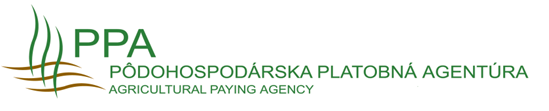 Žiadosť na dobré životné podmienky zvierat na rok  2023Žiadosť na dobré životné podmienky zvierat na rok  2023Žiadosť na dobré životné podmienky zvierat na rok  2023Žiadosť na dobré životné podmienky zvierat na rok  2023Prijímateľ predkladá žiadosť do 31.mája 2023.Prijímateľ predkladá žiadosť do 31.mája 2023.Registračné číslo prijímateľa Jednotný identifikátor prijímateľaRegistračné číslo žiadostiTitulMenoMenoTelefón / MobilPriezviskoPriezviskoTitulE-mailÚdaje o prijímateľoviÚdaje o prijatí žiadostiPrávna formaIČORodné čísloEvidenčné čísloObchodné meno (PO) / Meno a priezvisko (FO)Obchodné meno (PO) / Meno a priezvisko (FO)Obchodné meno (PO) / Meno a priezvisko (FO)DátumPodpisUlica a číslo súpisné / orientačnéUlica a číslo súpisné / orientačnéUlica a číslo súpisné / orientačnéPodacie miesto (odtlačok pečiatky)PSČObecObecOkresNezmenili sa mi údaje podané v identifikačnom liste z roku 20221)Nezmenili sa mi údaje podané v identifikačnom liste z roku 20221)Nezmenili sa mi údaje podané v identifikačnom liste z roku 20221)Vyplnil som registračný formulár pre priame    podpory pre rok 20231)Vyplnil som registračný formulár pre priame    podpory pre rok 20231)Vyplnil som registračný formulár pre priame    podpory pre rok 20231)1) povinne vyplniť jednu z možnostíŽiadam o zaradenie a o podporu na operáciu2) :1) povinne vyplniť jednu z možnostíŽiadam o zaradenie a o podporu na operáciu2) :1) povinne vyplniť jednu z možnostíŽiadam o zaradenie a o podporu na operáciu2) :1) povinne vyplniť jednu z možnostíŽiadam o zaradenie a o podporu na operáciu2) :1) povinne vyplniť jednu z možnostíŽiadam o zaradenie a o podporu na operáciu2) :1) povinne vyplniť jednu z možnostíŽiadam o zaradenie a o podporu na operáciu2) :1) povinne vyplniť jednu z možnostíŽiadam o zaradenie a o podporu na operáciu2) :1) povinne vyplniť jednu z možnostíŽiadam o zaradenie a o podporu na operáciu2) :zaradenie a o poskytnutie podpory na opatrenie dobré životné podmienky zvierat na operáciu:zaradenie a o poskytnutie podpory na opatrenie dobré životné podmienky zvierat na operáciu:zaradenie a o poskytnutie podpory na opatrenie dobré životné podmienky zvierat na operáciu:zaradenie a o poskytnutie podpory na opatrenie dobré životné podmienky zvierat na operáciu:zaradenie a o poskytnutie podpory na opatrenie dobré životné podmienky zvierat na operáciu:zaradenie a o poskytnutie podpory na opatrenie dobré životné podmienky zvierat na operáciu:zaradenie a o poskytnutie podpory na opatrenie dobré životné podmienky zvierat na operáciu:zlepšenie podmienok ustajnenia dojníc D - 2zlepšenie podmienok ustajnenia dojníc D - 2zlepšenie podmienok ustajnenia dojníc D - 2zlepšenie podmienok ustajnenia oviec a kôz D - 2zlepšenie podmienok ustajnenia oviec a kôz D - 2zlepšenie podmienok ustajnenia oviec a kôz D - 2vzdanie sa skorého odstavu jahniat a kozliat od oviec a kôz D - 3vzdanie sa skorého odstavu jahniat a kozliat od oviec a kôz D - 3vzdanie sa skorého odstavu jahniat a kozliat od oviec a kôz D - 3používanie natívneho mlieka vo výžive teliat D - 3používanie natívneho mlieka vo výžive teliat D - 3používanie natívneho mlieka vo výžive teliat D - 3zlepšenie životných podmienok v chove hydiny D - 4zlepšenie životných podmienok v chove hydiny D - 4zlepšenie životných podmienok v chove hydiny D - 4DJDJDJzlepšenie životných podmienok prasničiek, prasníc a prasiatok po narodení  D - 4zlepšenie životných podmienok prasničiek, prasníc a prasiatok po narodení  D - 4zlepšenie životných podmienok prasničiek, prasníc a prasiatok po narodení  D - 4DJDJDJzlepšenie ustajňovacích podmienok výkrmových ošípaných D - 4zlepšenie ustajňovacích podmienok výkrmových ošípaných D - 4zlepšenie ustajňovacích podmienok výkrmových ošípaných D - 4DJDJDJzvýšenie plochy vo výkrme ošípaných D - 5zvýšenie plochy vo výkrme ošípaných D - 5zvýšenie plochy vo výkrme ošípaných D - 5DJDJDJD-1Registračné číslo žiadostiPor. čísloPor. čísloPor. čísloRegistračné číslo farmyNázov farmy*u všetkých ustajňovacích priestoroch pre dojnice nadväzuje na ustajňovací priestor nespevnený výbeh, ku ktorému majú dojnice prístup u všetkých ustajňovacích priestoroch pre dojnice nadväzuje na ustajňovací priestor nespevnený výbeh, ku ktorému majú dojnice prístup u všetkých ustajňovacích priestoroch pre dojnice nadväzuje na ustajňovací priestor nespevnený výbeh, ku ktorému majú dojnice prístup *nadväzuje na ustajňovací priestor pasienok, ku ktorému  majú dojnice prístupnadväzuje na ustajňovací priestor pasienok, ku ktorému  majú dojnice prístupnadväzuje na ustajňovací priestor pasienok, ku ktorému  majú dojnice prístup*v ustajňovacom priestore nie je roštová podlaha a je  podstielaný slamou alebo ustajňovací priestor je vybavený ventilačnými rolovacími stenamiv ustajňovacom priestore nie je roštová podlaha a je  podstielaný slamou alebo ustajňovací priestor je vybavený ventilačnými rolovacími stenamiv ustajňovacom priestore nie je roštová podlaha a je  podstielaný slamou alebo ustajňovací priestor je vybavený ventilačnými rolovacími stenamipriložiť za každú farmu v žiadosti náčrtok alebo kópiu časti projektovej dokumentácie ustajňovacích priestorov s uvedením rozmerov potrebných pre posúdenie podmienok pre ustajňovaciu plochu, údaje o spôsobe zabezpečenia temperovanej vody, o prístupe na pasienok, vonkajšom spevnenom alebo nespevnenom výbehu, o vybavení ventilačnými rolovacími stenami, o podstielaní slamou, vrátane fotografickej dokumentácie. Por. čísloRegistračné číslo farmyNázov farmyPor. čísloČíslo ušnej značky / Identifikačný kód chovných baranov a capov*u všetkých ustajňovacích priestoroch nadväzuje na ustajňovací priestor nespevnený výbeh, ku ktorému majú ovce a kozy prístup*nadväzuje na ustajňovací priestor pasienok, ku ktorému  majú ovce a kozy prístup*v ustajňovacom priestore nie je roštová podlaha a je  podstielaný slamou alebo podobným materiálompotvrdenie o uznaní šľachtiteľského chovu (vykonávam nadštandardné postupy starostlivosti o ovce alebo kozy)potvrdenie o uznaní rozmnožovacieho chovu (vykonávam nadštandardné postupy starostlivosti o ovce alebo kozy)za každú farmu v žiadosti priložiť vo forme príloh náčrtok alebo kópiu časti projektovej dokumentácie ustajňovacích priestorov s uvedením rozmerov potrebných pre posúdenie podmienok pre ustajňovaciu plochu, údaje o vonkajšom výbehu, prístupu na pasienok, o podlahe ustajňovacieho priestoru a podstielkovom materiáli, vrátane fotografickej dokumentácie.D-2Registračné číslo žiadostiRegistračné číslo žiadostiPor. čísloRegistračné číslo farmyNázov farmyPor. čísloČíslo ušnej značky / Identifikačný kód chovných baranov a capov*bahnice a kozy sú po pôrode ustajnené v skupinových kotercoch v počte maximálne 50 matiek s jahňatami a kozľatami po dobu najmenej 10 dnípotvrdenie o uznaní šľachtiteľského chovu (vykonávam nadštandardné postupy starostlivosti o ovce alebo kozy)potvrdenie o uznaní rozmnožovacieho chovu (vykonávam nadštandardné postupy starostlivosti o ovce alebo kozy)za každý chov údaje o ustajnení bahníc a kôz po pôrode Por. čísloRegistračné číslo farmyNázov farmy*v chove zahrnutom do žiadosti je v období mliečnej výživy teliat využívané aj párové alebo skupinové ustajnenie teliatplán kŕmenia teliat natívnym mliekomplán kŕmenia teliat natívnym mliekomza každú farmu v žiadosti je potrebné k žiadosti priložiť údaje o ustajnení teliat vrátane fotografickej dokumentácie.D-3Registračné číslo žiadostiPor. čísloPor. čísloPor. čísloRegistračné číslo chovuIdentifikácia chovnej budovy*u všetkých ustajňovacích priestoroch pre výkrm brojlerov hydiny nadväzuje na ustajňovací priestor vonkajší výbeh, ku ktorému majú kurčatá prístup alebo u všetkých ustajňovacích priestoroch pre výkrm brojlerov hydiny nadväzuje na ustajňovací priestor vonkajší výbeh, ku ktorému majú kurčatá prístup alebo u všetkých ustajňovacích priestoroch pre výkrm brojlerov hydiny nadväzuje na ustajňovací priestor vonkajší výbeh, ku ktorému majú kurčatá prístup alebo *ustajňovací priestor sa využije len na chov kurčiat zaradených do záväzkuustajňovací priestor sa využije len na chov kurčiat zaradených do záväzkuustajňovací priestor sa využije len na chov kurčiat zaradených do záväzkunáčrtok alebo kópiu časti projektovej dokumentácie chovnej budovy, v ktorej sa realizujú podmienky podpory, s uvedením rozmerov potrebných na posúdenie podmienok pre ustajňovaciu plochu, údaje o vonkajšom výbehu, vrátane fotografickej dokumentáciePor. čísloPor. čísloPor. čísloRegistračné číslo chovuKód chovu pre účely označovania ošípaných*v každom chove zahrnutom do žiadosti je v pôrodných kotercoch neobmedzený voľný pohyb prasnícv každom chove zahrnutom do žiadosti je v pôrodných kotercoch neobmedzený voľný pohyb prasnícv každom chove zahrnutom do žiadosti je v pôrodných kotercoch neobmedzený voľný pohyb prasníc*v každom chove zahrnutom do žiadosti technológia ustajnenia v pôrodných kotercoch umožňuje využívať dočasné fixovanie a zároveň následne neobmedzený voľný pohyb prasníc v pôrodnom koterci v každom chove v žiadostiv každom chove zahrnutom do žiadosti technológia ustajnenia v pôrodných kotercoch umožňuje využívať dočasné fixovanie a zároveň následne neobmedzený voľný pohyb prasníc v pôrodnom koterci v každom chove v žiadostiv každom chove zahrnutom do žiadosti technológia ustajnenia v pôrodných kotercoch umožňuje využívať dočasné fixovanie a zároveň následne neobmedzený voľný pohyb prasníc v pôrodnom koterci v každom chove v žiadosti*všetky ustajňovacie priestory sú bez roštovej podlahy alebo sú podstielané slamouvšetky ustajňovacie priestory sú bez roštovej podlahy alebo sú podstielané slamouvšetky ustajňovacie priestory sú bez roštovej podlahy alebo sú podstielané slamounáčrtok alebo kópiu časti projektovej dokumentácie budovy v ktorej sa realizujú podmienky podpory a údaje o ustajnení prasníc v pôrodnom koterci vrátane fotografickej dokumentáciePor. čísloRegistračné číslo chovuKód chovu pre účely označovania ošípanýchIdentifikácia chovnej budovyIdentifikácia chovnej budovyKód chovu, v ktorom sa ošípané narodiliD-4Registračné číslo žiadosti*výkrmové ošípané pochádzajú z vlastného chovu prijímateľa a zároveň sa výkrm realizuje v tom istom chove, kde sa výkrmové ošípané narodili*prijímateľ prijal dostatočné opatrenia na predchádzanie ohryzovaniu chvostov*všetky ustajňovacie priestory sú bez roštovej podlahy alebo sú podstielané slamounáčrtok alebo kópiu časti projektovej dokumentácie budovy, v ktorej sa realizujú podmienky podpory, vrátane fotografickej dokumentáciePor. čísloRegistračné číslo chovuKód chovu pre účely označovania ošípanýchIdentifikácia chovnej budovyIdentifikácia chovnej budovyRegistračné čísla chovov, v ktorých sa ošípané narodili*výkrmové ošípané pochádzajú len z vlastného chovu prijímateľa a zároveň sa výkrm realizuje v tom istom chove, kde sa výkrmové ošípané narodili*prijímateľ prijal dostatočné opatrenia na predchádzanie ohryzovaniu chvostov*všetky ustajňovacie priestory sú bez roštovej podlahy alebo sú podstielané slamou*ustajňovací priestor má plné (neroštové) ležisko vo veľkosti najmenej 1/3 plochynáčrtok alebo kópiu časti projektovej dokumentácie budovy, v ktorej sa realizujú podmienky podpory, vrátane fotografickej dokumentácieD-5Registračné číslo žiadostivšetky informácie uvedené v žiadosti vrátane príloh sú správne, úplné a pravdivé,som si vedomý podmienok týkajúcich sa poskytnutia platby na opatrenie dobré životné podmienky zvierat,sa zaväzujem dodržiavať podmienky poskytovania platby na opatrenie dobré životné podmienky zvierat,som si vedomý postupu pre zaradenie podľa podmienok kritérií vestníka MPRV SR čiastky 4/2023 z 2. februára 2023,poskytnem ďalšie požadované doklady a informácie, ktoré sú potrebné na posúdenie oprávnenosti žiadosti,súhlasím s tým, že údaje uvedené v žiadosti môžu byť využívané na štatistické účely a anonymné podnikovo-hospodárske hodnotenia,som si vedomý povinnosti plniť pravidlá kondicionality, požiadavky na aktívneho poľnohospodára a podmienky udržiavania poľnohospodárskej plochy v zmysle NV SR č. 435/2022 Z. z.,súhlasím so vzájomným započítaním akýchkoľvek pohľadávok Pôdohospodárskej platobnej agentúry vzniknutých voči mne z neoprávnene vyplatených podpôr alebo ich častí, prípadne z krátenia platieb v zmysle príslušných platných predpisov EÚ a SR,som si vedomý svojej trestnej zodpovednosti a povinnosti vrátiť pridelenú podporu pri uvedení nesprávnych údajov alebo pri nedodržaní podmienok podpory,	v prípade neplnenia kritérií oprávnenosti alebo iných povinností v dôsledku vyskytnutia sa vyššej moci alebo mimoriadnych okolností, písomne/elektronicky oznámim túto skutočnosť príslušnému regionálnemu pracovisku Pôdohospodárskej platobnej agentúry do 15 kalendárnych dní,v zmysle § 525 ods. 2 Občianskeho zákonníka, nepostúpim tretím subjektom pohľadávku, ktorá mi vznikne rozhodnutím podanej  žiadosti,v prípade vyhlásenia konkurzu túto skutočnosť do 15 kalendárnych dní písomne/elektronicky oznámim príslušnému regionálnemu pracovisku Pôdohospodárskej platobnej agentúry.Informácie pre prijímateľa nenahrádzajú návod na vypĺňanie formulárov, ktorý je obsiahnutý v príručke pre prijímateľa.Termín na podanie žiadosti je do 31.5.2023.  Podpora na žiadosť podanú po tomto termíne bude v zmysle príslušnej legislatívy krátená alebo bude žiadosť zamietnutá.Prijímateľ musí mať elektronický prístup do centrálneho registra hospodárskych zvierat.Prijímateľ podpory podľa  § 12 písm. a) až g) alebo písm. h) je povinný plniť podmienky príslušnej operácie počas obdobia, ktoré plynie od 1.mája roku podania žiadosti zaradenej do opatrenia podľa § 1 písm. e) do 30. apríla nasledujúceho kalendárneho roka (jednoročný záväzok).Prijímateľ môže o poskytnutie podpory požiadať opakovane. Podpora sa poskytne na hospodárske zvieratá chované v chove identifikovanom registračným číslom pri operáciách podľa § 12 písm. a) až d) alebo písm. f); v chovnej budove  v chove identifikovanom registračným číslom podľa operácie podľa § 12 písm. e); v samostatnej budove v chove identifikovanom registračným číslom  podľa operácie podľa  § 12 písm. g) alebo h)Podporu na operáciu podľa § 12 písm. g) a h) nie je možné poskytnúť na to isté zviera a nie je možné zahrnúť tú istú budovu.        Tabuľka na prepočítanie zvierat na dobytčie jednotky       Tabuľka na prepočítanie zvierat na dobytčie jednotkyBýky, kravy a iný hovädzí dobytok starší ako dva roky1,0 DJHovädzí dobytok vo veku od šesť mesiacov do dvoch rokov0,6 DJHovädzí dobytok vo veku menej ako šesť mesiacov0,4 DJOvce a kozy0,15 DJChovné prasnice a prasničiek s hmotnosťou viac ako 50 kg0,5 DJOstatné ošípané0,3 DJNosnice0,014  DJOstatná hydina0,03 DJSom zapísaný v registri partnerov verejného sektora podľa § 2 ods 1 písm. i ) NV SR č.3/2023 Z. z.3)Splnomocnenie konať v mene prijímateľa (plná moc)3)Ostatné prílohy3)Osvedčenie o zápise do evidencie podľa Zákona č. 105/1990 Zb. nie staršie ako 60 dní, ak ide o samostatne hospodáriaceho roľníka4)D-6Registračné číslo žiadostiRegistračné číslo žiadostiRegistračné číslo žiadostiD-7Registračné číslo žiadostiRegistračné číslo žiadostiD-8Registračné číslo žiadostiRegistračné číslo žiadostiD-9Registračné číslo žiadostiDátumMeno a priezvisko prijímateľa4)Podpis5)D-10Registračné číslo žiadostiRegistračné číslo farmy/chovu k operácii dojnice/ovce-kozy:Por. čísloRegistračné číslo farmyNázov farmyDátumMeno a priezvisko prijímateľa4)Podpis5)Registračné číslo žiadostiZoznam plemenných baranov a capov k operácii:Por. čísloČíslo ušnej značky / Identifikačný kód chovných baranov a capovRegistračné číslo chovu k operácii životných podmienok v chove hydinyPor. čísloRegistračné číslo chovuIdentifikácia chovnej budovyDátumMeno a priezvisko prijímateľa4)Podpis5)Registračné číslo žiadostiRegistračné číslo chovu k operácii životných podmienok prasničiek, prasníc a prasiatok po narodeníRegistračné číslo chovu k operácii životných podmienok prasničiek, prasníc a prasiatok po narodeníPor. čísloRegistračné číslo chovuKód chovu pre účely označovania ošípanýchRegistračné číslo chovu k operácii ošípaných:Por. čísloRegistračné číslo chovuKód chovu pre účely označovania ošípanýchIdentifikácia chovnej budovyIdentifikácia chovnej budovyRegistračné čísla chovov, v ktorých sa ošípané narodiliDátumMeno a priezvisko prijímateľa4)Podpis5)